You’re invited!AnimalDance Party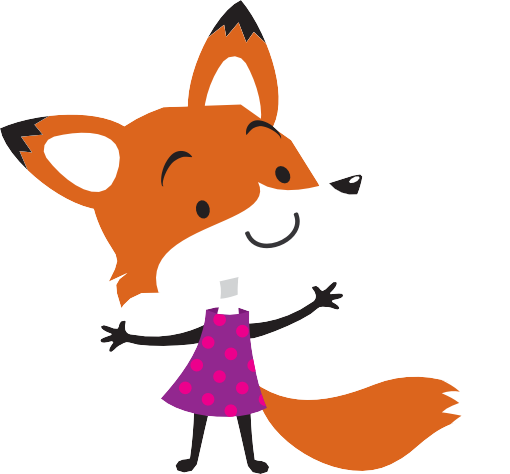 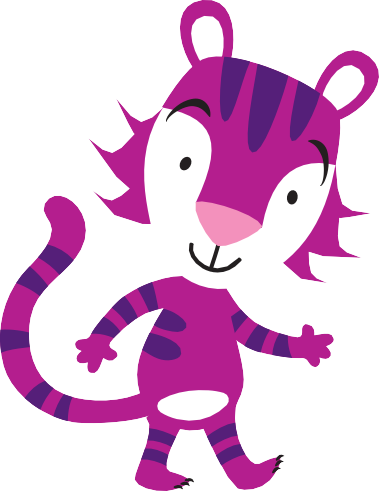 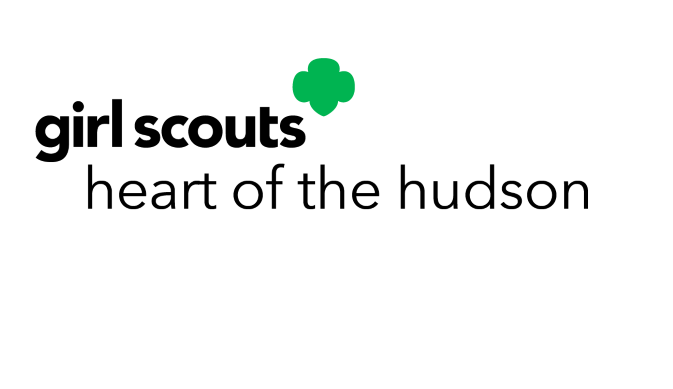 Bring a friend, make new ones, and get WILD on the dance floor with GIRL SCOUTS—it’s all FREE![Date Customizable] [XX–XXpm][Location Customizable] [Address, City, State Customizable]Parents & Caregivers, you’re invited too! Get more information and RSVP at girlscoutshh.org or contact Customer Careat customercare@girlscoutshh.org